ПРОЕКТ 
«Нетрадиционные техники рисования»Подготовили: Смирнова Н.С., Смирнова Я. В., воспитателигр. «Пчёлки» МБДОУ Коляновский детский сад «Сказка».Актуальность проекта: Проблема развития детского творчества, в настоящее время является одной из наиболее актуальных как в теоретическом, так и в практическом отношениях: ведь речь идет о важнейшем условии формирования индивидуального своеобразия личности. Выбор нетрадиционных техник рисования в качестве одного из средств развития детского творчества не случаен. В ходе наблюдений за изобразительной деятельностью детей в детском саду можно сделать вывод, что снижение интереса и мотивации к творчеству имеют несколько причин:1.Отсутствие у детей необходимых знаний, умений и технических навыков в рисовании и ограничение ребенка в цвете, форме, линии;2. Шаблонность и однообразие в изображении и замысле рисунка; 3. Недостаточно знаний об окружающем мире; 4.Навязывание ребенку определенных штампов и стереотипов (трава только зеленая, дом, только такой формы).Вид проекта: творческий.Участники проекта: дети. Продолжительность проекта: два месяца. Принципы реализации проекта: От простого к сложному, где предусмотрен переход от простых занятий к сложным. Принцип наглядности выражается в том, что у детей более развита наглядно-образная память, чем словесно-логическая, поэтому мышление опирается на восприятие или представление. Принцип индивидуализации – реализация проекта обеспечивает развитие каждого ребенка. Связь обучения с жизнью. Изображение должно опираться на впечатление, полученное ребёнком от действительности. Дети рисуют то, что им хорошо знакомо, с чем встречались в повседневной жизни, что привлекает их внимание.Реализация проекта.I этап подготовительный. Изучение и анализ научно-исследовательской, методической литературы, интернет – ресурсов по данной проблеме; подбор программно-методического обеспечения по данной проблеме; наглядно-демонстрационного, раздаточного материала.  Разработка содержания проекта: «Нетрадиционные техники рисования» Планирование предстоящей деятельности, направленной на реализацию проекта. II этап основной. Формирование навыков художественной деятельности детей младшего дошкольного возраста, организация совместной деятельности педагога, детей.Цель: развитие творческих способностей каждого ребенка средствами нетрадиционных техник изобразительного искусства. Задачи: 1. Знакомить детей младшего дошкольного возраста с нетрадиционными способами рисования, формировать интерес к изобразительной деятельности; 2. Способствовать овладению дошкольниками простейшими техническими приемами работы с различными изобразительными материалами. 3 Формировать эмоционально-эстетического восприятия, развитие у ребёнка умения замечать выразительность форм, цвета, пропорций и выражать при этом своё отношение и чувства. 4. Разнообразить изобразительную деятельность детей, внести новые и необычные для детей способы выполнения работы. 5.Развивать эстетическое мировосприятие, воспитывать художественный вкус. 6.Развивать фантазию, творческое мышление и воображение, пространственное восприятие. 7.Развивать точные движения руки и мелкую моторику пальцев.8. Воспитывать зрительную культуру.9. Развивать индивидуальность.. 10.Содействовать знакомству родителей с нетрадиционными техниками рисования; стимулировать их совместное творчество с детьми.Используемые в проекте виды деятельности:Продуктивная Игровая Коммуникативная Трудовая Познавательно- исследовательская ЧтениеПредполагаемые результаты реализации проекта: 1. Формирование у детей младшего  дошкольного возраста знаний о нетрадиционных способах рисования; 2. Владение дошкольниками простейшими техническими приемами работы с различными изобразительными материалами; 3. Повышение профессионального уровня и педагогической компетентности педагогов ДОУ по формированию художественно – творческих способностей детей младшего, дошкольного возраста посредством использования нетрадиционной техники рисования4. Желание и умение детей самостоятельно творить, переживая радость творчества. 5. Развитие у детей мелкой моторики рук, творческого воображения, композиционных умений цветовосприятия и зрительно- двигательной координации6. Сформированность практических навыков работы с бумагой и гуашью. 7. Развитие духовно-богатой личности ребенка. 8. Выработка устойчивой мотивации к творческой самореализации. 9.Приобретение навыков творческой деятельности. 10.Повышение компетентности родителей воспитанников в вопросе рисования с использованием нетрадиционной техники, активное участие родителей в совместных творческих проектах. Так же проведение занятий с использованием нетрадиционных техник: • Способствует снятию детских страхов;• Развивает уверенность в своих силах;• Развивает пространственное мышление;• Побуждает детей к творческим поискам и решениям;• Учит детей работать с разнообразным материалом;• Развивает мелкую моторику рук;• Развивает творческие способности, воображение и полёт фантазии;• Во время работы дети получают эстетическое удовольствие;.«… Это правда! Ну чего же тут скрывать? Дети любят, очень любят рисовать! На бумаге, на асфальте, на стене. И в трамвае на окне….»Э. Успенский Дошкольное детство – очень важный период в жизни детей. Именно в этом возрасте каждый ребенок представляет собой маленького исследователя, с радостью и удивлением открывающего для себя незнакомый и удивительный окружающий мир. Чем разнообразнее детская деятельность, тем успешнее идет разностороннее развитие ребенка, реализуются его потенциальные возможности и первые проявления творчества. Вот почему одним из наиболее близких и доступных видов работы с детьми в детском саду является изобразительная, художественно – продуктивная деятельность, создающая условия для вовлечения ребенка в собственное творчество, в процессе которого создается что–то красивое, необычное. ФГОС выделяют художественно-эстетическое развитие в отдельную образовательную область, одной из задач которой стоит формирование элементарных представлений о видах искусства, развитие предпосылок ценностно-смыслового восприятия и понимания произведений искусства.Малышей привлекает нетрадиционная техника рисования  тем, что можно рисовать чем хочешь и как хочешь, также эти способы позволяют детям быстро достичь желаемого результата, которого с помощью обычной техники  ещё трудно сделать, особенно детям до 5 лет. Поэтому ознакомление дошкольников с нетрадиционными техниками рисования позволяет не просто повысить интерес детей к изобразительной деятельности, но и способствует развитию творческого воображения. Использование нетрадиционных техник дает возможность применять также коллективную форму творчества. Она сближает детей, развивает навыки культуры общения, рождает особую эмоциональную атмосферу.В настоящее время ребята владеют нетрадиционными техниками: рисование вилкой, рисование пальчиками, ладошками, ватными палочками, оттиски воздушно-пупырчатой пленкой, печатками из фруктов.Рисование ватными палочками (пуантилизм) Средства выразительности: пятно, точка, короткая линия, цвет.Материалы: тарелки с гуашью, плотная бумага, ватные палочки. Способ получения изображения: ребята набирают гуашь на ватную палочку и наносят изображение на бумагу. Для получения другого цвета меняются тарелочка и ватная палочка.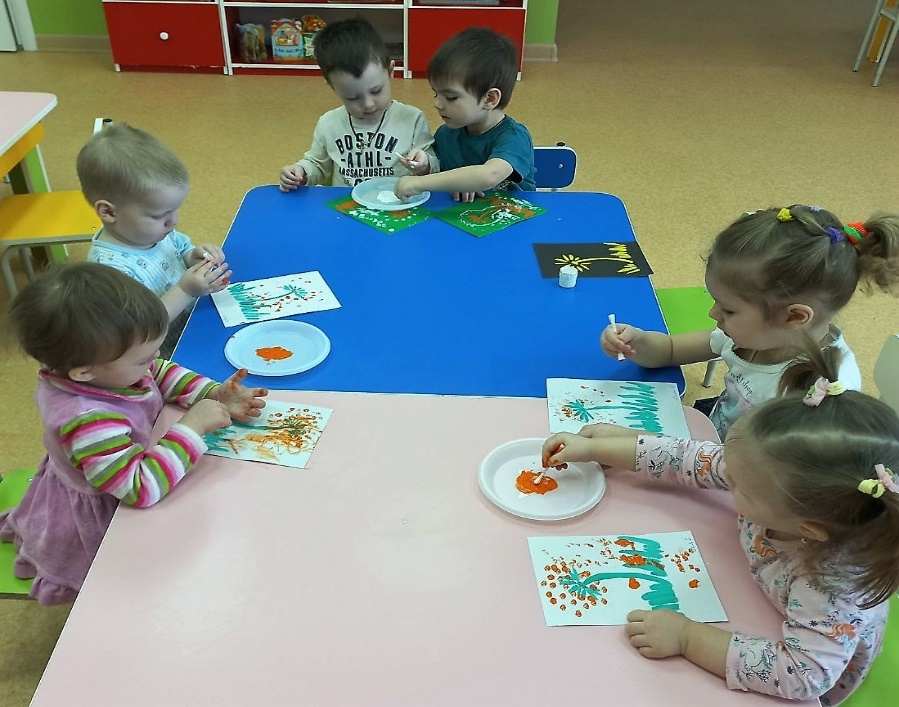 Оттиски поролоном «Бантики» Средства выразительности: пятно, фактура, цвет.Материалы: тарелки, гуашь, плотная бумага , кусочки поролона. Способ получения изображения: ребята прижимают поролон к тарелочке с краской и наносят оттиск на бумагу. Для изменения цвета берутся другие тарелочки и поролон.Рисование вилками «Цыпленок»Средства выразительнсти: фактура ,цвет , пятно.Материалы: тарелка, бумага , вилка, гуашь.Способ получения изображения: ребята промакивают вилку в краску и рисуют предмет способом примакивания. Когда изображение подсыхает дополняют при помощи кисти или фломастеров элементы(глаза ,нос ) 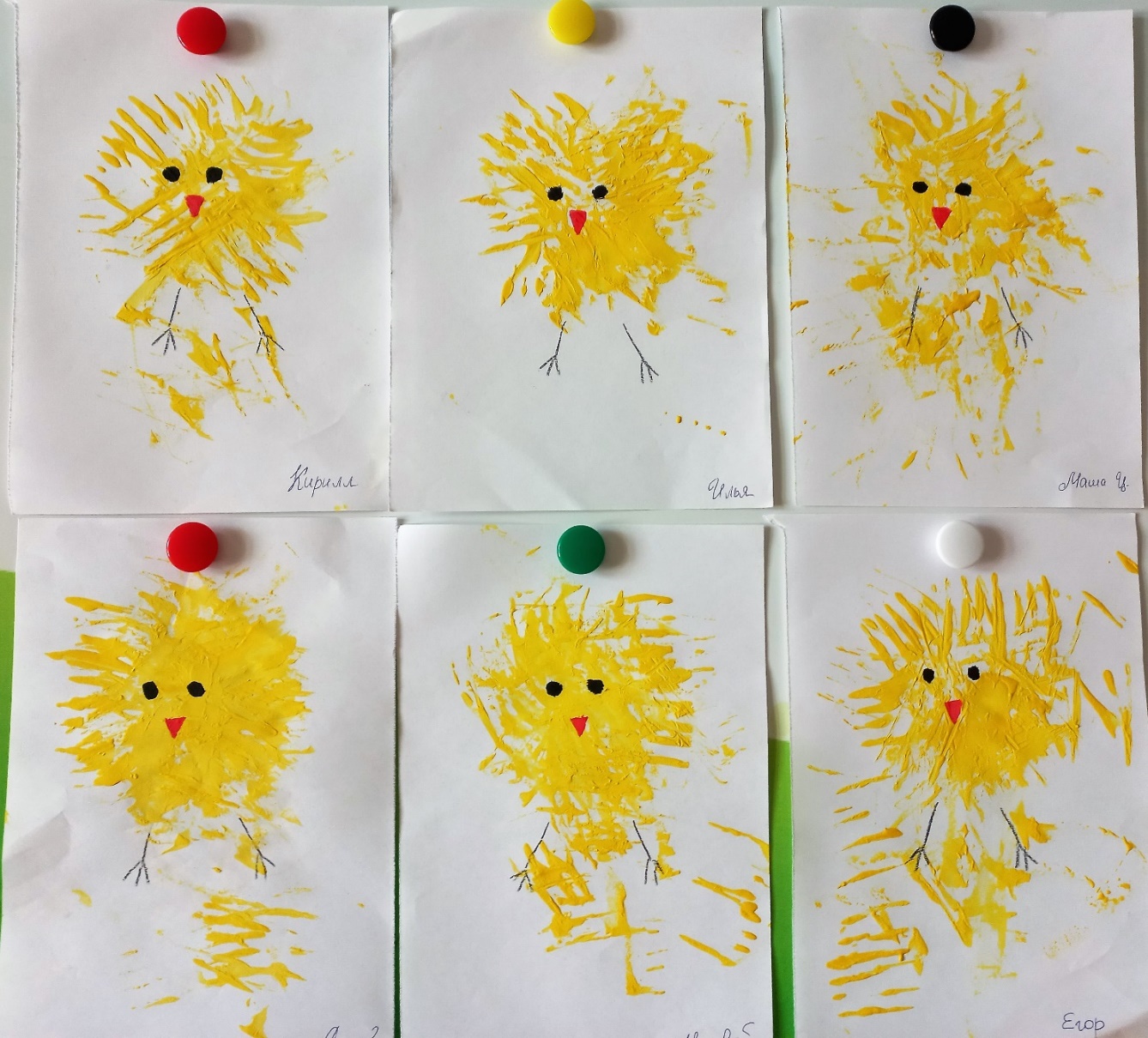 Оттиск воздушно-пупырчатой пленкой «Ракета» Материалы:тарелка, гуашь, кисти, картон, пузырьковая пленка.Средства выразительности: фактура ,цвет , пятно.Способ получения изображения: ребята берут  пузырчатую пленку и раскрашивают, пупырчатая пленка вырезана в виде ракеты..
Как только пленку раскрасили,, прикладывают к картону, затем убирают получился отпечаток ракеты. Работает в виде штампа.Печатки из фруктов «Яблочный компот»  Средства выразительности: пятно, фактура, цвет.Материалы: мелкие яблоки (разрезанные пополам), тарелки, гуашь, кисточки, стаканчики, салфетки, «банки» изображённые на бумаге.Способ получения изображения: ребята берут кисточки, выбирают цвет и закрашивают плоскую часть яблока. Затем прижимают яблоко закрашенной частью к бумаге, что бы получился отпечаток..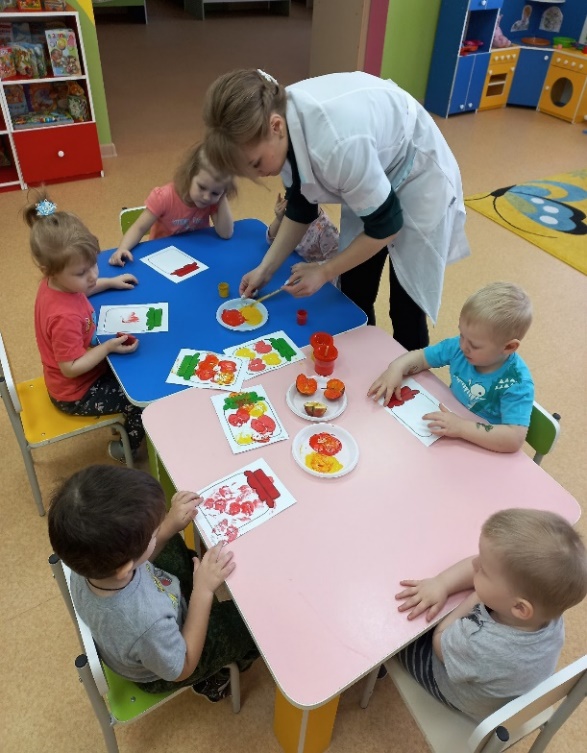 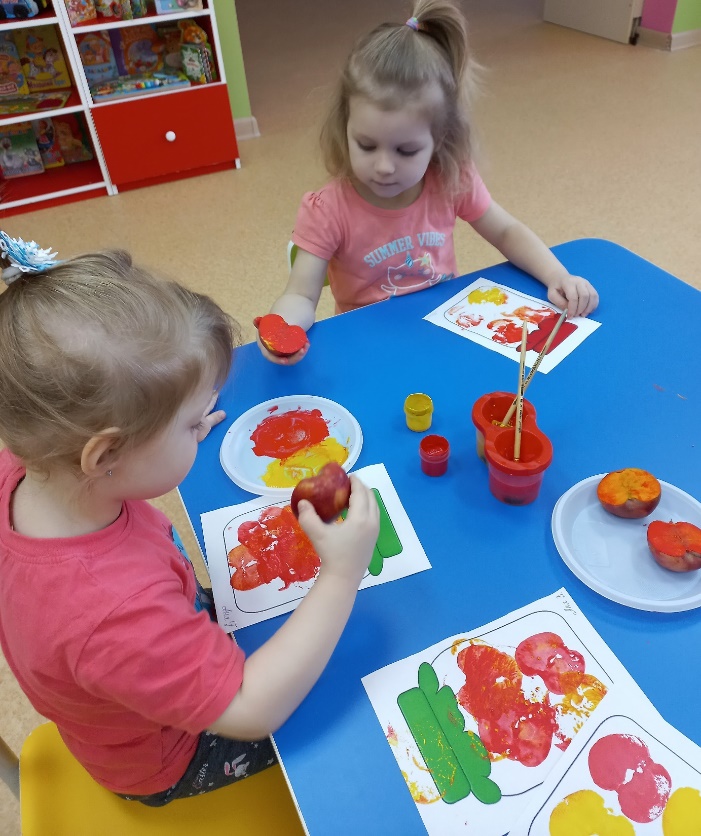 Заключение: Наш проект «Нетрадиционные техники рисования» направлен на развитие творческого воображения у детей младшего дошкольного возраста посредством использования нетрадиционных техник рисования. Изобразительная деятельность является едва ли не самым интересным видом деятельности дошкольников. Она позволяет ребенку выразить в своих рисунках свое впечатление об окружающем его мире. Вместе с тем, изобразительная деятельность имеет неоценимое значение для всестороннего развития детей, раскрытия и обогащения его творческих способностей. Нетрадиционный подход к выполнению изображения дает толчок развитию детского интеллекта, подталкивает творческую активность ребенка, учит нестандартно мыслить. Важное условие развития ребенка — оригинальное задание, сама формулировка которого становится стимулом к творчеству.